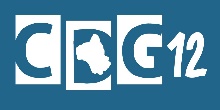 SAISINE DE LA COMMISSION CONSULTATIVE PARITAIRELICENCIEMENT D’UN AGENT INVESTI D’UN MANDAT SYNDICALRéférences juridiques :Article 42-2 du décret n°88-145 du 15 février 1988Collectivité : ……………………………………………………………………………………….Courriel : ……………………………………………………………………………………………Téléphone : ……………………………………Personne en charge du dossier : ……………………………………………………………………Situation administrative de l’agent contractuel :Nom et Prénom : ……………………………………Catégorie : ………… Grade : ………………………………  Echelon : …………………………..Fonctions exercées : …………………………………………………………………………………Type du contrat de travail : Contrat de travail à durée indéterminée (CDI), depuis …../…../………. Contrat de travail à durée déterminée (CDD), depuis …../…../……….Ancienneté dans la collectivité : ………………………………………………………………………………..Motif du recrutement/ article du contrat de travail : …………………………………………………………………………………………………………Date du début …../…../……….  Date de fin …../…../……….L’agent a-t-il été informé de cette décision   OUI Si oui date : …../…../………..   NONPIÈCES A JOINDRE : Courrier de l’autorité territoriale expliquant les motifs du licenciement envisagé, Fiche de poste, Copie de(s) évaluation(s) professionnelle(s), Copie du courrier d’information de l’agent concernant la saisine de la CCP pour le licenciement envisagé, Copie du (des) contrat(s) de travail de l’agent.NOM - DATE ET SIGNATURE DE L’AUTORITÉ TERRITORIALERappel : les dossiers de saisine de la CCP doivent parvenir au CDG 2 semaines avant la séance. Ils peuvent être envoyés par mail : romain.bouat@cdg-12.fr		                                                                                                                CDG12 - Maj 13/01/2023